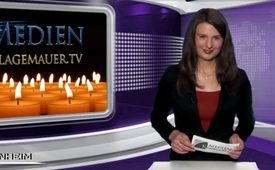 Intro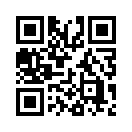 Zum Start unserer heutigen Sendereihe möchte ich Ihnen kurz etwas von mir erzählen: Wenn wir Beiträge für Kla.TV auswählen, dreht es mir regelmäßig den Magen um: Ungerechtigkeit über Ungerechtigkeit, Lügen, Betrügereien, Verdrehungen und Hinterlistiges, wohin man schaut. Die großen Haie fressen in Massen die kleinen Fische. Und, wenn es einer der Großen nicht mehr aushält, wird er eiskalt abserviert.Hallo liebe Zuschauer. Ich freue mich, Sie wieder im Studio Weinheim begrüßen zu dürfen. Zum Start unserer heutigen Sendereihe möchte ich Ihnen kurz etwas von mir erzählen: Wenn wir Beiträge für Kla.TV auswählen, dreht es mir regelmäßig den Magen um: Ungerechtigkeit über Ungerechtigkeit, Lügen, Betrügereien, Verdrehungen und Hinterlistiges, wohin man schaut. Die großen Haie fressen in Massen die kleinen Fische. Und, wenn es einer der Großen nicht mehr aushält, wird er eiskalt abserviert. In diesem Jahr scheint die wirtschaftliche und militärische Kriegsführung auf einen neuen traurigen Höhepunkt gekommen zu sein. Doch gibt es Licht am Ende des Tunnels: Breiter Widerstand ist erkennbar. Es ist sogar bis zu den Parlamenten vorgedrungen, dass die Völker keinen Krieg wollen. Selbst Professoren und andere anerkannte Autoritäten äußern immer offener ihren Unmut über die Fehlentwicklungen. Sogar die Armee, wie in der Ukraine,  macht nicht mehr bei allem mit. Und, jetzt sind wir auch so weit, dass der Dollar als Leitwährung und als Garant der US-Weltherrschaft in Frage gestellt wird. All diese Entwicklungen waren vor Jahren noch undenkbar. Vielleicht sind wir ja deshalb an diesem Punkt, weil die Realität die Menschen langsam zur Besinnung bringt. Denn ehrlich gesagt, haben wir uns doch bisher und besonders in dieser Jahreszeit vor allem um unser eigenes Wohl gedreht. Doch Gott sei Dank spielt der Magen jetzt auch nicht mehr mit. In diesem Sinne wünsche ich Ihnen eine besinnliche Zeit.von -Quellen:-Das könnte Sie auch interessieren:---Kla.TV – Die anderen Nachrichten ... frei – unabhängig – unzensiert ...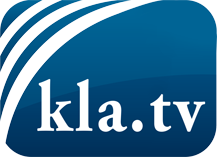 was die Medien nicht verschweigen sollten ...wenig Gehörtes vom Volk, für das Volk ...tägliche News ab 19:45 Uhr auf www.kla.tvDranbleiben lohnt sich!Kostenloses Abonnement mit wöchentlichen News per E-Mail erhalten Sie unter: www.kla.tv/aboSicherheitshinweis:Gegenstimmen werden leider immer weiter zensiert und unterdrückt. Solange wir nicht gemäß den Interessen und Ideologien der Systempresse berichten, müssen wir jederzeit damit rechnen, dass Vorwände gesucht werden, um Kla.TV zu sperren oder zu schaden.Vernetzen Sie sich darum heute noch internetunabhängig!
Klicken Sie hier: www.kla.tv/vernetzungLizenz:    Creative Commons-Lizenz mit Namensnennung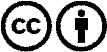 Verbreitung und Wiederaufbereitung ist mit Namensnennung erwünscht! Das Material darf jedoch nicht aus dem Kontext gerissen präsentiert werden. Mit öffentlichen Geldern (GEZ, Serafe, GIS, ...) finanzierte Institutionen ist die Verwendung ohne Rückfrage untersagt. Verstöße können strafrechtlich verfolgt werden.